Ministero dell’Istruzione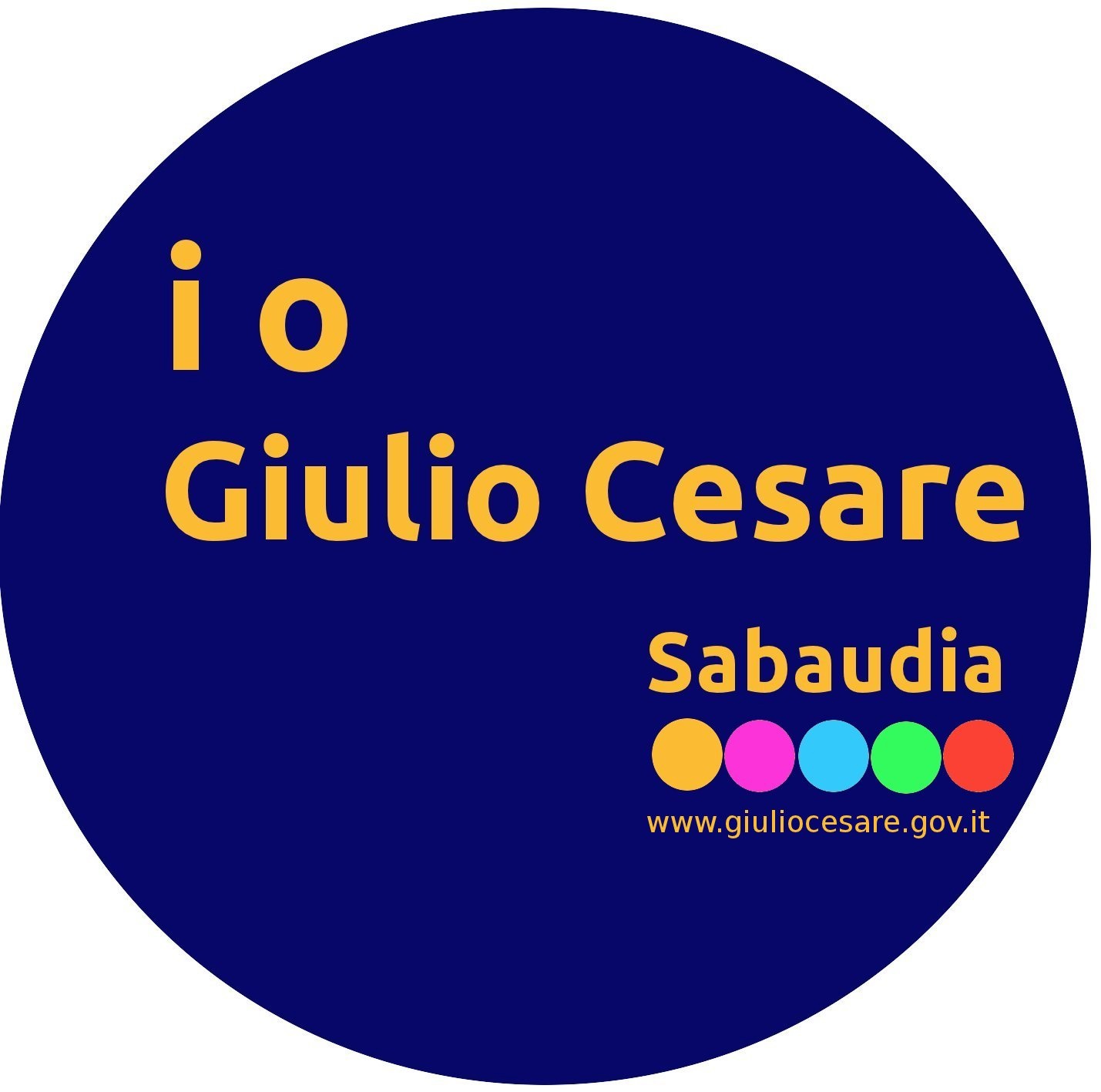 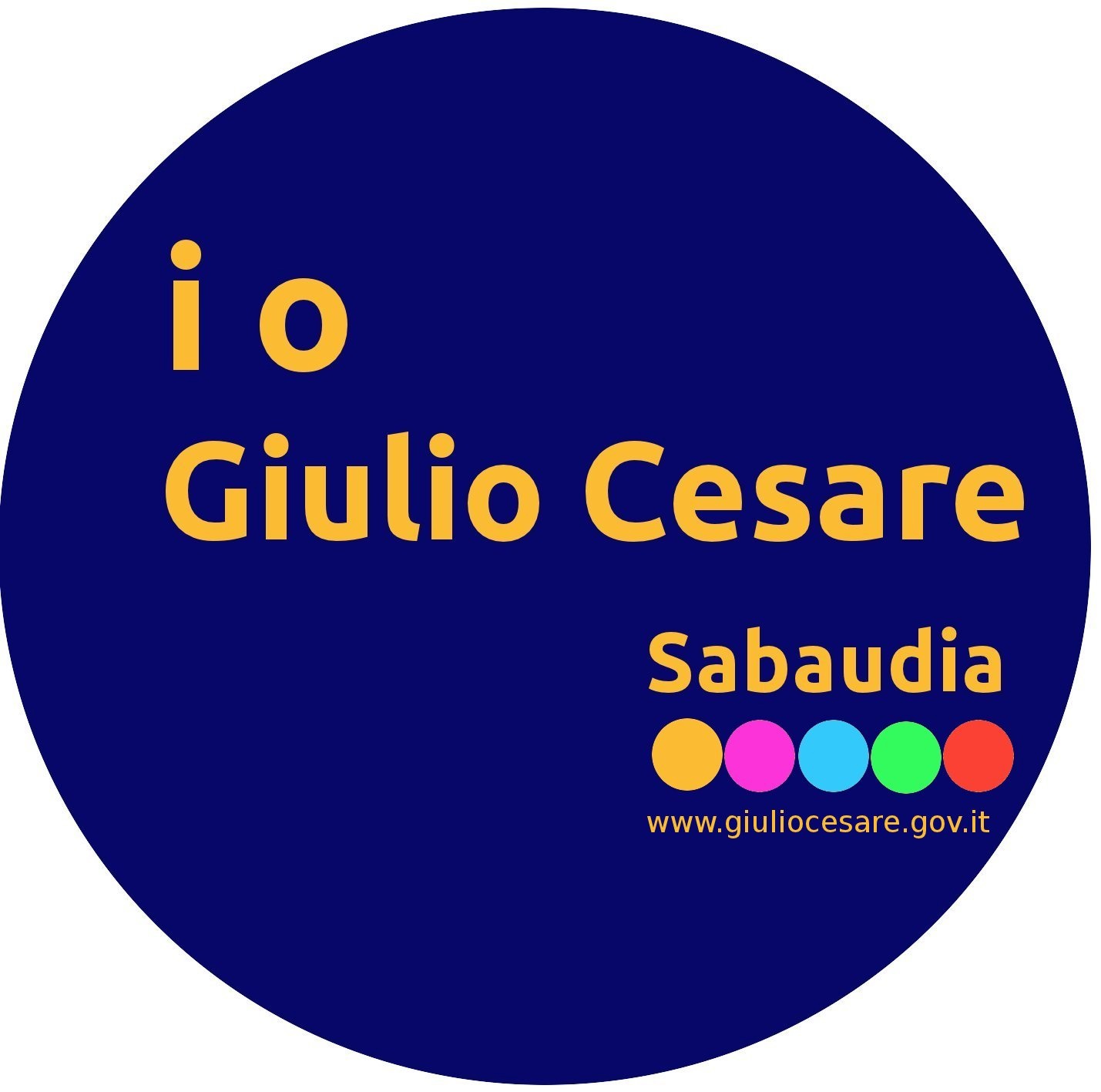 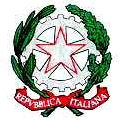 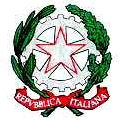 USR per il Lazio – Ambito Territoriale Provinciale di LatinaIstituto Omnicomprensivo “Giulio Cesare”Via Conte Verde, 04 – 04016 SabaudiaTel.: 0773/515038Mail: LTIC809007@ISTRUZIONE.IT      PEC: LTIC809007@PEC.ISTRUZIONE.ITProt. ….del …/05/2022CLASSE 5….Anno Scolastico 2021/2022Documento del Consiglio di Classe15 maggio 2022                                                 COORDINATORE: prof. …………………………………………………..	DOCENTI DEL CONSIGLIO DI CLASSEPROFILO DELLA CLASSE-   Storia del triennio conclusivo del corso di studi-   Partecipazione al dialogo educativoALUNNI CON BISOGNI EDUCATIVI SPECIALISi fa riferimento all’allegato A del presente documento.1) “ Nella classe sono presenti due alunni diversamente abile per il quale q stato predisposto 
e realizzato un Piano Educativo Individualizzato, pertanto la prova d’esame finale terrà 
conto di tale percorso e accerterà una preparazione idonea al rilascio dell’attestato di credito 
formativo.Nella relazione finale sull’alunno, allegata al presente documento, sono descritte nel dettaglio motivazioni e richieste di modalità di effettuazione del Colloquio d’esame”.2)L’alunno disabile non verrà in alcun modo evidenziato o asteriscato (per pivacy) né devono essere riportate diagnosi;Il Consiglio di Classe, in vista dell’Esame di Stato, ha proposto agli studenti la trattazione dei percorsi multidisciplinari riassunti nella seguente tabella.Il presente documento sarà immediatamente affisso all’albo dell’Istituto e pubblicato sul sito dell’I.O.”Giulio Cesare” Sabaudia                     ALLEGATO n. 1CONTENUTI DISCIPLINARI singole MATERIE( sussidi didattici utilizzati, titolo dei libri di testo, etc,)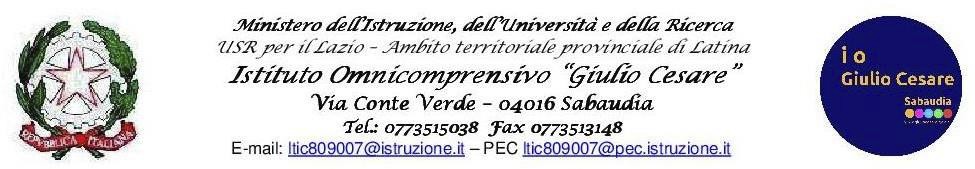 Docente: Anno scolastico: 2021/2022Programma di ….. - classe V….Libro di testo:  ……..SABAUDIA, …/05/2022 	Il docenteALLEGATO n. 2(Griglia di valutazione del colloquio)ALLEGATO n. 3                          (Dettaglio del percorso PCTO svolto da ogni alunno)                           Dettaglio del percorso PCTO svolto da ogni alunnoALLEGATO A(Alunni con Bisogni Educativi Speciali)                                                                                                 Il Dirigente Scolastico                                                                                     Prof.ssa Miriana Zannella      INDICE DEL DOCUMENTO DEL CONSIGLIO DI CLASSEINDICE DEL DOCUMENTO DEL CONSIGLIO DI CLASSEPRESENTAZIONE DELLA CLASSEpag. …DOCENTI DEL CONSIGLIO DI CLASSEpag. …PROFILO DELLA CLASSEpag. …VERIFICA E VALUTAZIONE DELL’APPRENDIMENTOPag. …PERCORSI INTERDISCIPLINARIpag. …PERCORSI di CITTADINANZA E COSTITUZIONEpag. …PERCORSI  PER  LE  COMPETENZE  TRASVERSALI  E  PER  L’ORIENTAMENTO(PCTO)pag. …  ATTIVITÀ AMPLIAMENTO OFFERTA FORMATIVApag. …  DOCUMENTI A DISPOSIZIONE DELLA COMMISSIONEpag. …  ALLEGATO A (Alunni con Bisogni Educativi Speciali)pag. …  ALLEGATO n. 1 - Contenuti disciplinari singole materie e sussidi didattici utilizzati  pag. …ALLEGATO n. 2  Griglia di valutazione del colloquio   pag. …  ALLEGATO n. 3 Dettaglio del percorso PCTO svolto da ogni alunno  pag. …  FIRME COMPONENTI IL CONSIGLIO DI CLASSE pag. …PRESENTAZIONE DELLA CLASSEDOCENTEMATERIA INSEGNATACONTINUITÀ  DIDATTICACONTINUITÀ  DIDATTICACONTINUITÀ  DIDATTICADOCENTEMATERIA INSEGNATA3° ANNO4° ANNO5° ANNOVERIFICA E VALUTAZIONE DELL’APPRENDIMENTOVERIFICA E VALUTAZIONE DELL’APPRENDIMENTOStrumenti di misurazionee n. di verificheper periodo scolasticoVedi Programmazione DipartimentiStrumenti di osservazione del comportamento e del processo di apprendimentoSi   rimanda   alla   griglia   elaborata   edeliberata dal Collegio dei docenti inseritanel PTOFCredito scolasticoVedi fascicolo studentiPERCORSI MULTIDISCIPLINARIPERCORSI MULTIDISCIPLINARIPERCORSI MULTIDISCIPLINARIPERCORSI MULTIDISCIPLINARITitolo del percorsoPeriodoDiscipline coinvolteMaterialiATTIVITÀ DI AMPLIAMENTO DELL’OFFERTA FORMATIVASVOLTE  NELL’ANNO SCOLASTICOATTIVITÀ DI AMPLIAMENTO DELL’OFFERTA FORMATIVASVOLTE  NELL’ANNO SCOLASTICOATTIVITÀ DI AMPLIAMENTO DELL’OFFERTA FORMATIVASVOLTE  NELL’ANNO SCOLASTICOATTIVITÀ DI AMPLIAMENTO DELL’OFFERTA FORMATIVASVOLTE  NELL’ANNO SCOLASTICOTIPOLOGIAOGGETTOLUOGODURATAVisite guidate------------Visite guidateViaggio di istruzione------------Progetti eManifestazioniculturaliProgetti eManifestazioniculturaliProgetti eManifestazioniculturaliProgetti eManifestazioniculturaliProgetti eManifestazioniculturaliProgetti eManifestazioniculturaliIncontri con espertiIncontri con espertiOrientamentoOrientamentoOrientamentoDOCUMENTI A DISPOSIZIONE DELLA COMMISSIONEDOCUMENTI A DISPOSIZIONE DELLA COMMISSIONE1.Piano triennale dell’offerta formativa2.Schede progetto relative ai percorsi per le competenze trasversali e per l’orientamento3.Fascicoli personali degli alunni4.Verbale del consiglio di classe dello scrutinio finale e tabellone voti5.Griglie di valutazione del comportamento e di attribuzione credito scolastico6.Materiali utiliNAlunniTotale ore svolte PCTO12345678910111213141516171819IL CONSIGLIO DI CLASSEIL CONSIGLIO DI CLASSEIL CONSIGLIO DI CLASSEIL CONSIGLIO DI CLASSEN°MATERIEDOCENTIFIRMA12345678910111213